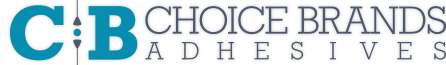 Permagrip 559M / 559MR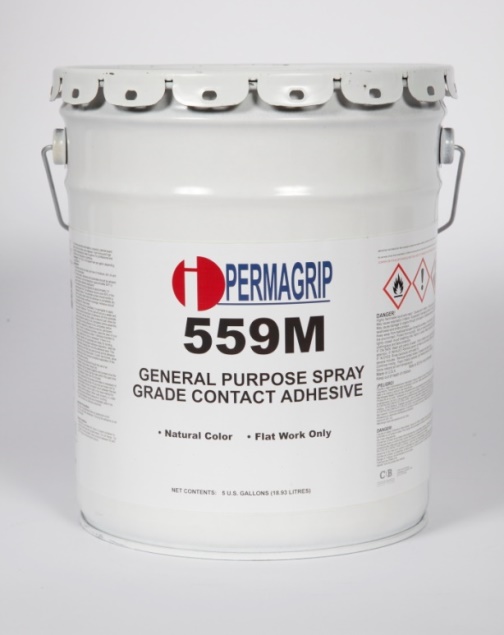 Presentación: Cubeta de 19 litros/Tambor de 204 litros. Color: Rojo o Ámbar. Aplicación: Espreable con pistola para laminado plano (se puede aplicar manual)Tiempo de secado: 3 a 5 minutosTiempo para trabajarlo: 30-45 minutosCobertura: 3.25 m2/litroPermagrip 563 / 563R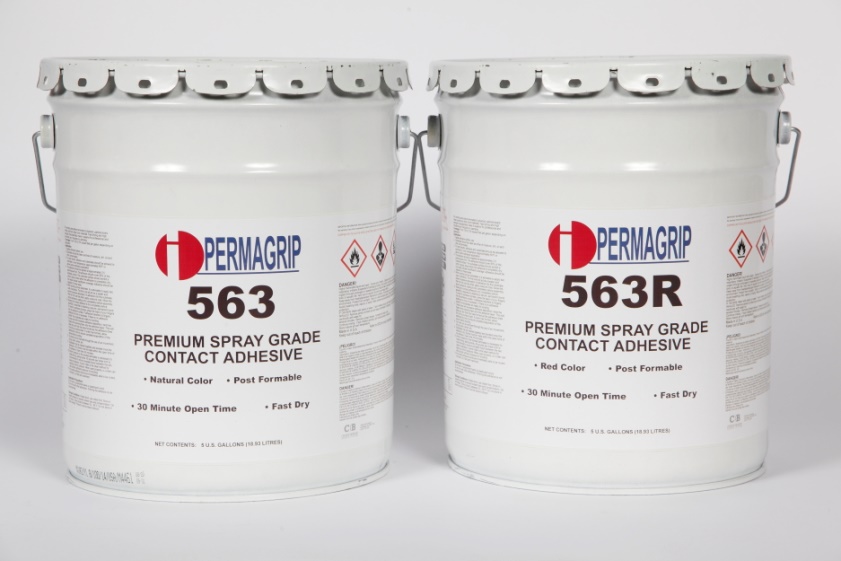 Presentación: Cubeta de 19 litros/Tambor de 204 litros. Color: Rojo o Ámbar. Aplicación: Espreable con pistola para laminado plano o postformable (se puede aplicar manual)Tiempo de secado. 3 a 5 minutosTiempo para trabajarlo: 60 minutosCobertura: 3.5 m2/litro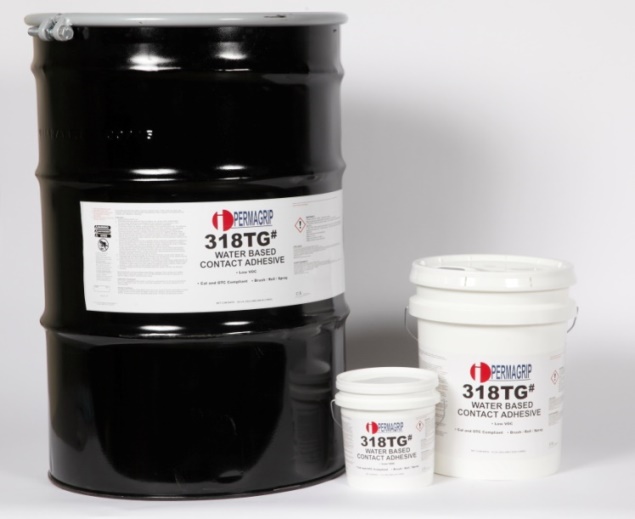 Permagrip 318T Presentación: Cubeta de 19 litros/Tambor de 204 litros. Color: Natural transparente secoAplicación: Espreable con pistola para chapa de madera, laminado plano o postformable (se puede aplicar manual)Tiempo de secado: 9 a 10 minutosTiempo para trabajarlo: 60 minutosCobertura: 9.2 m2/litroNO FLAMABLE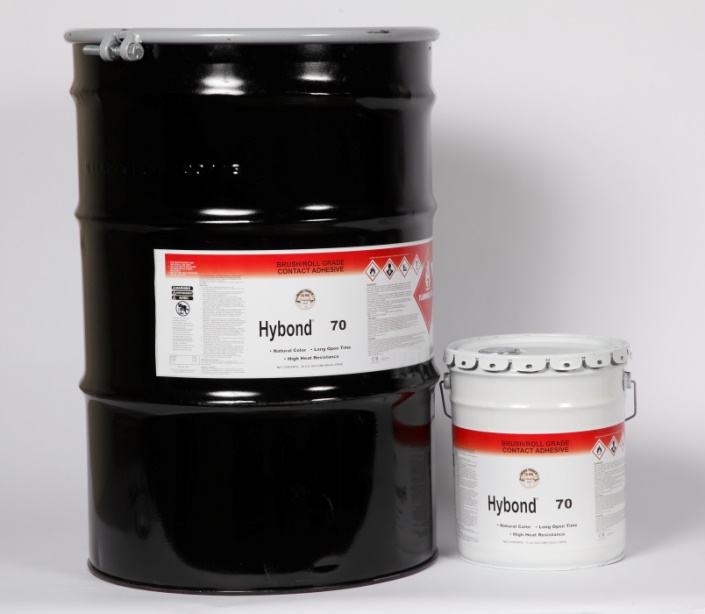 HY-70/HY-80Presentación: HY-70 Cubeta de 19 litros HY-80 lata de galón y litro Color: Amarillo o NaturalAplicación: Brocha, rodillo o espátula, para laminado planoTiempo de secado: 8 a 12 minutosTiempo para trabajarlo: 60 minutosCobertura: 3.7 m2/litro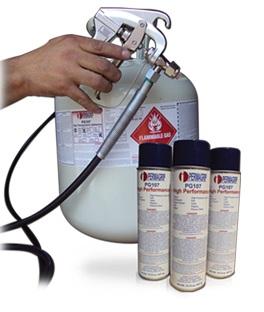 Permagrip PG-107 AAPresentación: Lata aerosol 15.75 oz. Color: Natural claroAplicación: Se aplica a ambas caras espreable para laminado planoTiempo de secado: InmediatoCobertura: 3m2/lataNO FLAMABLEPermagrip KIT PG 107-22 LIBRASPresentación: Tanque 22 libras (INCLUYE PISTOLA Y MANGUERA). Color: Natural claroAplicación: Se aplica a ambas caras espreable para laminado planoTiempo de secado: InmediatoCobertura: 38m2/22librasNO FLAMABLE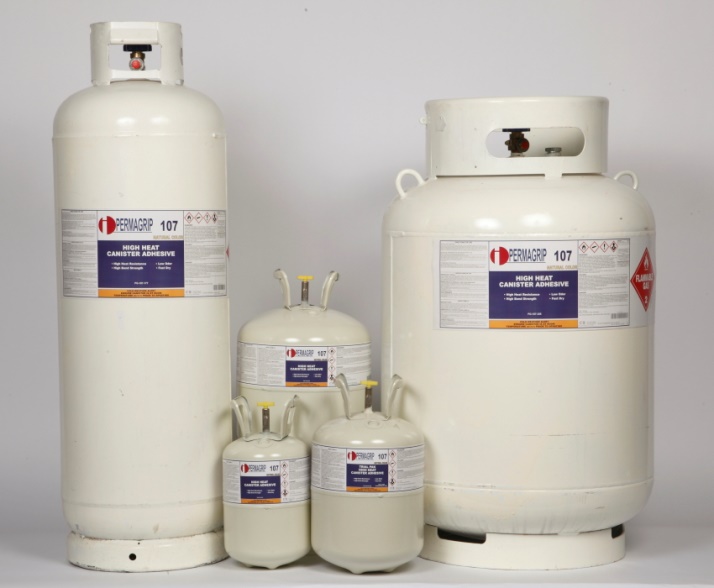 Permagrip PG 107-38 LIBRASPresentación: Tanque 38 libras (NO INCLUYE PISTOLA Y MANGUERA). Color: Natural claroAplicación: Se aplica a ambas caras espreable para laminado planoTiempo de secado: InmediatoCobertura: 65m2/38librasNO FLAMABLEPermagrip PG 661-30 LIBRASPresentación: Tanque 30 libras (NO INCLUYE PISTOLA Y MANGUERA). Color: Natural claroAplicación: Se aplica a ambas caras espreableTiempo de secado: Inmediatoobertura: 64m2/30librasFLAMABLE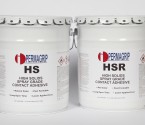 Permagrip HS HIGH SOLIDS Presentación; Cubeta de 19 litros/Tambor de 204 litros. Color: Rojo o ÁmbarAplicación: Se aplica a ambas caras espreableTiempo de secado 3 a 4 minutosTiempo para trabajarlo: 45 minutosCobertura: 4.5m2/litroFLAMABLE